Оформление информационного стендав рамках муниципальной акции «Наша жизнь в наших руках»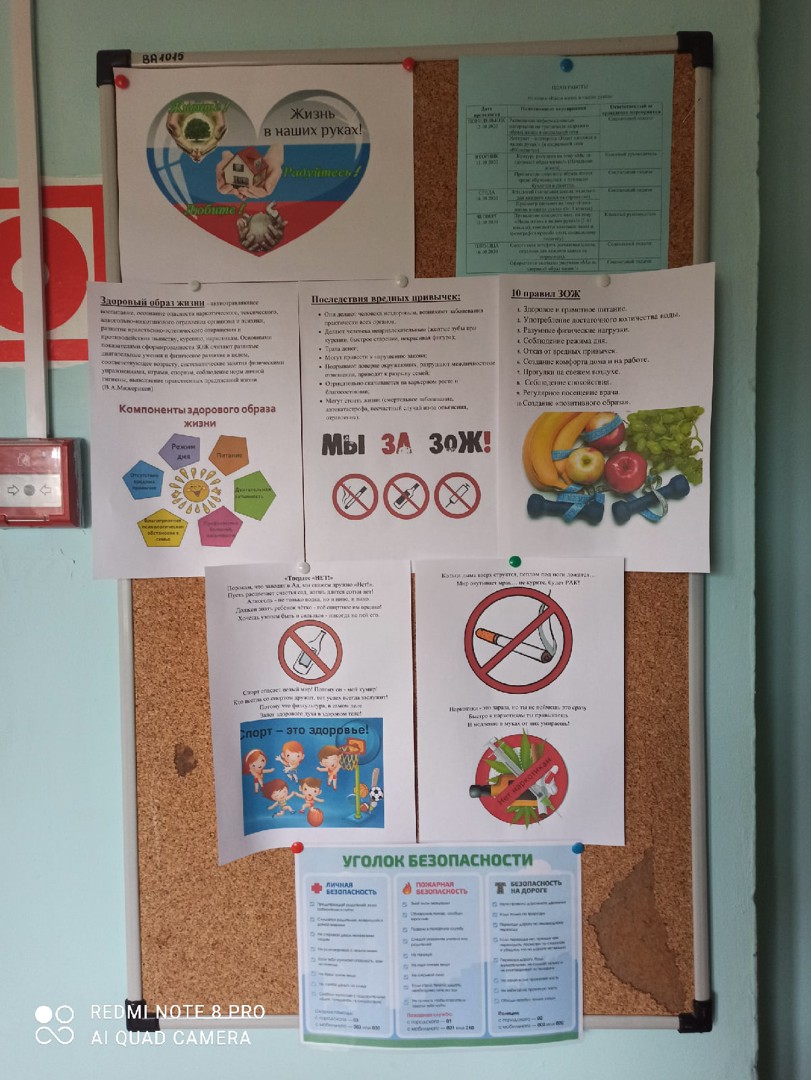 